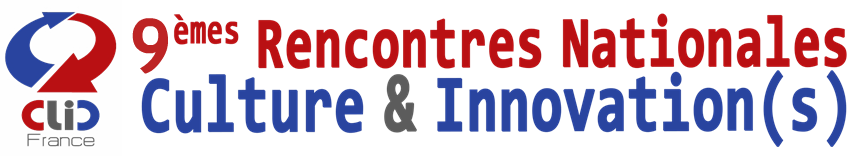 http://rnci.clicfrance.fr/Entreprise :...................................................................... Adresse :..........................................................................................................................Code Postal :........................  Ville :...............................................................REPRÉSENTÉE  PAR Prénom :.................................................... Nom :...........................................................Fonction dans l’entreprise :..........................................................................................Téléphone :.............................. Télécopieur :...............................Adresse mail :................................................................................Souhaite inscrire à la journée du mercredi 26 septembre 20181er participantPrénom :.................................................... Nom :.............................................................Adresse mail :................................................................................2ème participantPrénom :.................................................... Nom :.............................................................Adresse mail :................................................................................3ème participantPrénom :.................................................... Nom :.............................................................Adresse mail :................................................................................Tarif (Inscription gratuite hors frais de participation au déjeuner) :	    Institution :  	    	25 euros TTC par personne (22,72€ HT)Montant de l'inscription :Nombre de participants :		…	x25€Signature :							Cachet de l’entreprise :Pour que l’inscription soit prise en compte, ce formulaire doit être complété et envoyé par mailAVANT LE LUNDI 17 SEPTEMBRE 2018Par mail à rnci2018@club-innovation-culture.frPour que l’inscription soit définitive, le paiement doit avoir été effectué par chèque avant le 21/09/2018Une facture sera envoyée à réception du paiement.